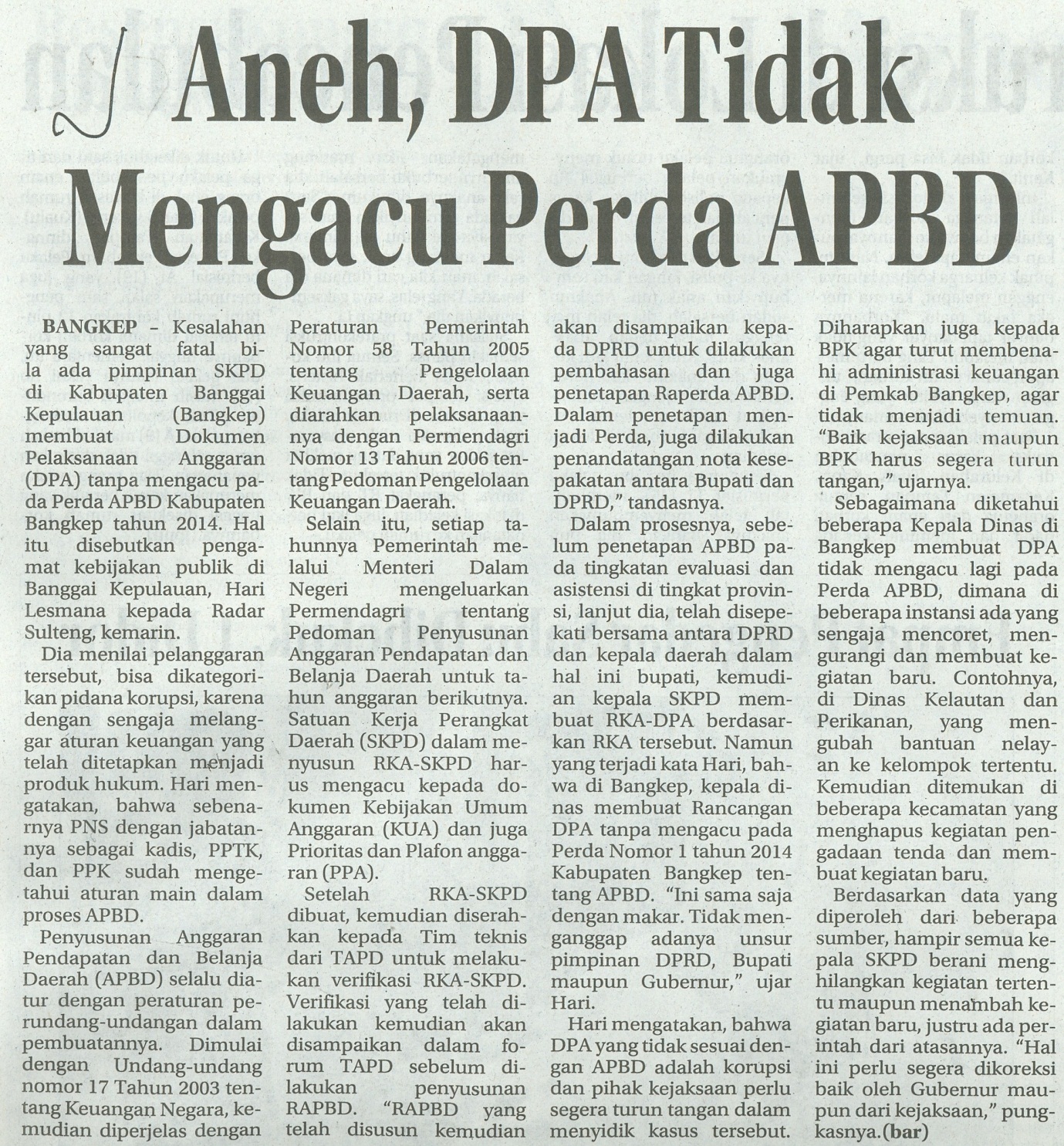 Harian    	:Radar SultengKasubaudSulteng IIHari, tanggal:Kamis,8 Mei 2014KasubaudSulteng IIKeterangan:Halaman 22 Kolom 01-04KasubaudSulteng IIEntitas:Kabupaten Banggai KepulauanKasubaudSulteng II